MIS3506ICA – Outlook Migration & User ExperienceTemple University recently migrated from Gmail to Microsoft365.  This migration has caused joy for some users and angst for others.  The question is – what is the source of the angst?  Is it the User Experience of Microsoft?  Is it that users don’t like change and a break from the familiar?  Is that Gmail was just so intuitive that we don’t think any other option will be suitable?Reflect for a moment on the migration from one system to another.  Consider Temple’s reasoning for the migration for a different perspective: https://its.temple.edu/gmail-outlook-365-migrationStep 1:Identify the overall affordance of Gmail & Outlook.Without using the interfaces, think through the steps needed to achieve your goals with your mail delivery application.  List them out. Now, walk though the steps in Outlook – what feels comfortable or uncomfortable?  Open Gmail if you still have it and repeat the steps in the app OR think through the process as you remember it.  What makes the experience so different?  Step 2:Think about where you find the most discontent with the Outlook app, make a few notes.For each note, think about a way that you could improve the features and functionality to improve the overall experience.  Can you classify these as slips or mistakes?Finally, sketch out what you think the improvements should look like. Consider: The Outlook app has been widely used and Microsoft is a leader in technology.  How can you ensure that the changes you propose won’t alienate the traditional user base?  Or should you disregard their needs? If you understand the need or decision for the change, does it make it more appealing?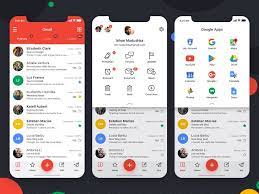 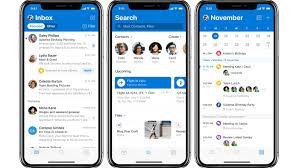 